TEXTES ADOPTÉSP8_TA(2017)0032Accord-cadre de partenariat et de coopération UE-Mongolie ***Commission des affaires étrangèresPE589.229Résolution législative du Parlement européen du 15 février 2017 sur le projet de décision du Conseil relative à la conclusion de l’accord-cadre de partenariat et de coopération entre l’Union européenne et ses États membres, d’une part, et la Mongolie, d’autre part (08919/2016 – C8-0218/2016 – 2015/0114(NLE))(Approbation)Le Parlement européen,–	vu le projet de décision du Conseil (08919/2016),–	vu le projet d’accord-cadre de partenariat et de coopération entre l’Union européenne et ses États membres, d’une part, et la Mongolie, d’autre part (07902/1/2011),–	vu la demande d’approbation présentée par le Conseil conformément aux articles 207 et 209 et à l’article 218, paragraphe 6, deuxième alinéa, point a), du traité sur le fonctionnement de l’Union européenne (C8-0218/2016),–	vu sa résolution non législative du 15 février 2017 sur le projet de décision,–	vu l'article 99, paragraphes 1 et 4, ainsi que l'article 108, paragraphe 7, de son règlement,–	vu la recommandation de la commission des affaires étrangères (A8-0382/2016),1.	donne son approbation à la conclusion de l’accord;2.	charge son Président de transmettre la position du Parlement au Conseil et à la Commission, ainsi qu’aux gouvernements et aux parlements des États membres et de la Mongolie.Parlement européen2014-2019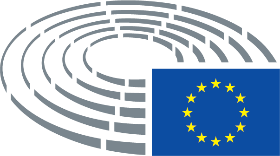 